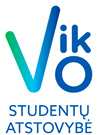 VILNIAUS KOLEGIJOS(PILNAS PAVADINIMAS) FAKULTETOSTUDENTŲ ATSTOVYBĖSXA GRUPĖS SENIŪNO RINKIMO PROTOKOLAS202X-XX-XX   Nr. VilniusSusirinkimas įvyko 202X-XX-XX.Susirinkimo pirmininkė (-as) Vardenis Pavardenis.Susirinkimo sekretorė (-ius) Vardenis Pavardenis.Dalyvauja XX grupės atstovai (sąrašas pridedamas 1 priedas).Darbotvarkė:Grupės seniūno rinkimas.Grupės seniūno pavaduotojo rinkimas.SVARSTYTA: Grupės seniūno kandidatūra (2 priedas).SIŪLOMA: 1.Vardenis Pavardenis.Balsavimas (2 priede):Už: 002. Vardenis Pavardenis.Balsavimas (2 priede):Už: 00NUTARTA: Grupės seniūne (-u) išrinktas Vardenis Pavardenis.Susirinkimo pirmininkė (-as)	Vardenis PavardenisSusirinkimo sekretorė (-ius)	Vardenis Pavardenis__________ grupės seniūno rinkimo1 priedasDalyvių sąrašas___________ grupės seniūno rinkimo2 priedasBalsavimas3 priedasDėl duomenų apsaugos įstatymoAš sutinku, kad Vilniaus kolegijos studentų atstovybė mano duomenis gali naudoti seniūnų rinkimo protokole...........................................................................................................(vardas, pavardė, parašas)Eil. Nr.Vardas ir PavardėEil. Nr.Grupės studento vardas pavardėKandidatai į grupės seniūnusKandidatai į grupės seniūnusKandidatai į grupės seniūnusKandidatai į grupės seniūnusParašasEil. Nr.Grupės studento vardas pavardėParašas